ALLEGATO 2Il/La sottoscritto/a _______________________________________________________nato/a _______________________________ (prov. ____________) il _______________residente a ___________________ via __________________________________________n° _______   c.a.p. _________   Tel ___________________________ (obbligatorio*)DICHIARADi possedere   i titoli come da tabella di seguito riportata :Data_______________                                    Firma  ___________________________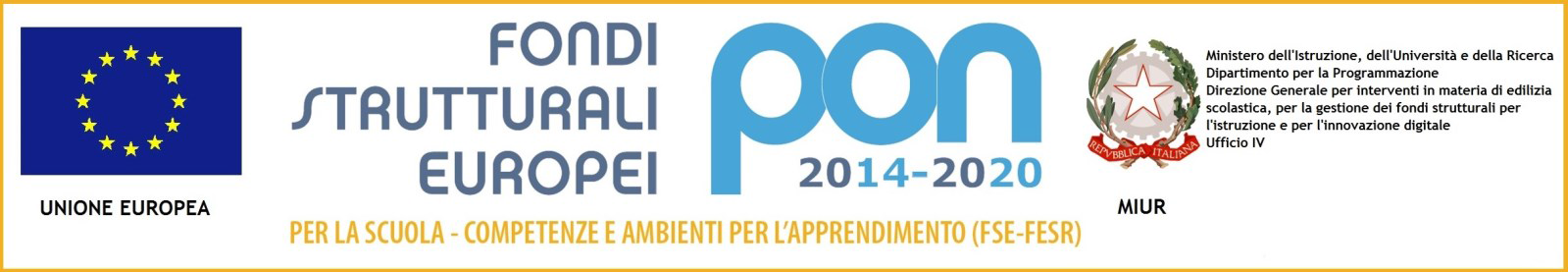 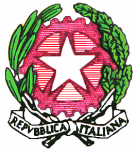 ISTITUTO COMPRENSIVO “SAMPIERDARENA”  Piazza Monastero 6, GENOVA    Tel 010- , FAX 010-  GEIC85100E@ISTRUZIONE.IT - GEIC85100E@PEC.ISTRUZIONE.IT -WWW.ICSAMPIERDARENA.IT  –  C.F. 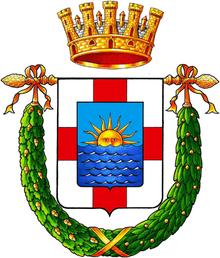 Potenziamento delle competenze di base in chiave innovativa, a supporto dell’offerta formativaPotenziamento delle competenze di base in chiave innovativa, a supporto dell’offerta formativaPotenziamento delle competenze di base in chiave innovativa, a supporto dell’offerta formativaPotenziamento delle competenze di base in chiave innovativa, a supporto dell’offerta formativaCODICE IDENTIFICATIVOAUTORIZZAZIONETITOLO PROGETTOCUP10.2.1A-FSEPON-LI-2017-24AOODGEFID/38439 del 29/12/2017                                     L’immaginazione ci porterà dappertuttoI38H19000050007Tabella valutazione titoli TUTOR/REFERENTE VALUT./ FIGURA AGG.VA/ESPERTO                  Valutazione CANDIDATOTabella valutazione titoli TUTOR/REFERENTE VALUT./ FIGURA AGG.VA/ESPERTO                  Valutazione CANDIDATOLaurea  vecchio ordinamento – quinquennale /specialisticaVotazione  fino a 90/110        punti 7Da 91/110 a 100/110              punti 7,50Da 101/110 a 110/110            punti 8,50110/110 e lode                         punti 9Laurea triennaleVotazione  fino a 90/110        punti 3Da 91/110 a 100/110              punti 3,50Da 101/110 a 110/110            punti 4,50110/110 e lode                         punti 5SI VALUTA SOLO IL TITOLO SUPERIOREAltra Laurea in aggiunta           punti  2                                                                                                                                                                      Diploma Sc. Secondaria che    punti 2consente l’iscrizione a corsouniversitarioAbilitazioni, dottorati di ricerca, master,  specializzazioni, perfezionamenti pertinenti all’incarico da ricoprire.                                                    punti 1 per titolo Pubblicazioni pertinenti all’incarico da ricoprire.                                                 punti 0,5 per pubblicazioneCertificazioni informatiche ECDL                                           punti 2ECDL SPECIALIZED                   punti 3         Certificazione universitarieEPICT                                             punti 5Corsi di aggiornamento/formazione pertinenti all’incarico da ricoprire (durata minima ore 12).          punti 0,5 per corsoAnni di insegnamento (T.I./T.Det.) nella disciplina pertinente all’incarico da ricoprire                                                       punti 0,2 per ogni annoAnni di insegnamento (T.I./T.Det.) in discipline diverse da quella pertinente all’incarico da ricoprirepunti 0,1 per ogni annoMax Punti 9                                Punti __________  Max punti 5                                 Punti __________  Max Punti  4                                 Punti __________  Max Punti  2                                 Punti __________Max Punti 5                                 Punti __________  Max Punti 3                                 Punti __________  Max Punti 5                                 Punti __________  Max punti 5                                 Punti __________  Max punti 5                                 Punti __________  Max. punti 5                                Punti __________                                               Max punti  5                                Punti __________  Tutor                                   punti 1,5 per ogni esperienza  Esperto                              punti 3 per ogni esperienza valida	                    max  punti 6Altri incarichi nei PON FSE e FESR	                                            punti 0,5 per ogni esperienza                                                                   Incarico Funzione Strumentale                                            punti 0,5 per incaricoEsperienze dichiarate di tutoraggio/docenza in progetti a carattere nazionale Punti 1 x ogni esperienza validaEsperienze relative all’incarico da ricoprire di durata non inferiore a 12 ore                Punti 0,5 x ogni esperienza valida                                                                Max  punti 9                                Punti __________  Max  punti  18                             Punti __________  Max  punti 5                               Punti __________  Max  punti 5                               Punti __________  Max  punti 5                               Punti __________  Max  punti 5                               Punti __________ Max 100 punti    -  a parità di punteggio precede il minore per età Max 100 punti    -  a parità di punteggio precede il minore per età 